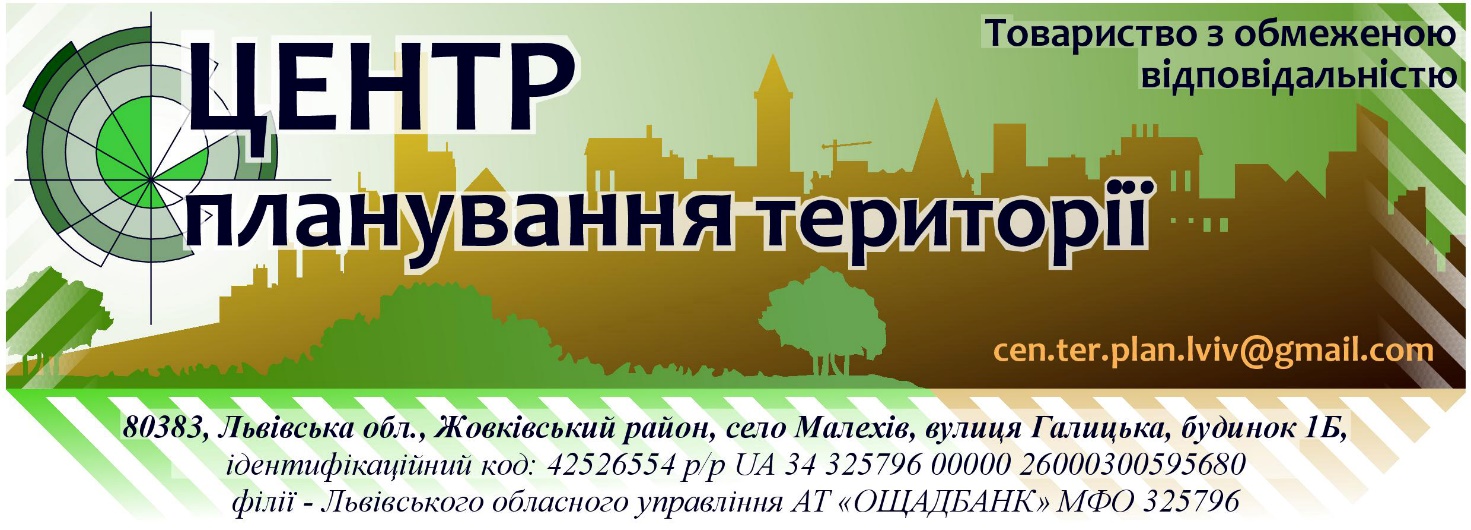                                                                                                  Замовник: Жовківська                                                                                                                   міська рада                                                                                                 Об’єкт:     63 / 2022  Детальний план території         по зміні цільового призначення земельної ділянки    з ведення особистого селянського господарства у землі     для будівництва та обслуговування житлового будинку,           господарських будівель та споруд по вул. Шевченка            у с. Фійна Львівського району Львівської області       Директор                                                                                Білоус. І. Л.       Головний архітектор проекту                                            Данилюк Т. Л.                                               ЛЬВІВ 2023                                        ДОВІДКА ГАПа         Детальний план території по зміні цільового призначення земельної ділянки з ведення особистого селянського господарства у землі для будівництва та обслуговування житлового будинку, господарських будівель та споруд по вул. Шевченка у с. Фійна Львівського району Львівської області розроблений згідно з діючими нормами, правилами та державними стандартами і передбачає заходи, які забезпечують вибухову і пожежну безпеку при експлуатації споруд.       Головний архітектор проекту   __________________   Данилюк Т. Л.                     СКЛАД ПРОЕКТУ.                                          Містобудівна частина.   1.  Стратегія просторового розвитку території: Частина І.   Комплексна оцінка території                -    Просторово-планувальна організація території.                -    Обмеження у використанні земельної ділянки.                -    Забудова територій та господарська діяльність.                -    Обслуговування населення.                -    Транспортна мобільність та інфраструктура.                -    Інженерне забезпечення території, трубопровідний                      транспорт та телекомунікації.                -    Підготовка та благоустрій території.Частина ІІ.  Модель розвитку території детального плану у                     довгостроковій перспективіЧастина ІІІ. Обгрунтування проектних пропозицій                -    Просторово-планувальна організація території.               -    Природоохоронні та ландшафтно-рекреаційні території.               -    Обмеження у використанні земельної ділянки.               -    Функціональне зонування території детального плану.               -    Забудова територій та господарська діяльність.               -    Обслуговування населення.               -    Транспортна мобільність та інфраструктура.               -    Інженерне забезпечення території, трубопровідний                      транспорт та телекомунікації.               -    Інженерна підготовка та благоустрій.             2.  Розділ «Інженерно-технічні заходи цивільного захисту».             3.  Звіт про стратегічну екологічну оцінку.             4.  База геоданих.             5.  План реалізації детального плану території.             6.  Графічні матеріали детального плану території:Аркуш 1.   Схема розташування території в системі планувальної                    структури населеного пункту.Аркуш 2.   Схема сучасного використання території та схема існуючих                    обмежень у використанні земель.Аркуш 3.   Проектний план та схема проектних обмежень у використанні                   земель поєднана зі схемою транспортної мобільності та                    інфраструктури і планом червоних ліній.Аркуш 4.   Схема інженерного забезпечення території.Аркуш 5.   Схема інженерної підготовки, благоустрою території та                   вертикального планування.Аркуш 6.   Схема інженерно-технічних заходів цивільного захисту на                   мирний час.Аркуш 7.   Схема інженерно-технічних заходів цивільного захисту на                   особливий період.                                      Землевпорядна частина.                   - Загальні даніАркуш 8.    План сучасного використання земель за формою власності                      із зазначенням категорій та виду цільового призначення, з                           урахуванням наявних обмежень.Аркуш 9.   План земельних ділянок, сформованих за результатами                   розроблення детального плану, відомості про які                    підлягають внесенню до ДЗК.Аркуш 10. План обмежень у використанні земель, відомості про які                     підлягають внесенню до ДЗК на підставі розробленої                      містобудівної документації.                  - Перелік обмежень у використанні земель.                  - Перелік земельних ділянок, щодо яких встановлено                    обмеження у використанні земель.                                           Містобудівна частина.    1.    Стратегія просторового розвитку території.             Детальний план території по зміні цільового призначення земельної ділянки з ведення особистого селянського господарства у землі для будівництва та обслуговування житлового будинку, господарських будівель та споруд по вул. Шевченка у с. Фійна Львівського району Львівської області розроблений на замовлення Жовківської міської ради у відповідності з ДБН Б.1.1-14:2021 «Склад та зміст містобудівної документації на місцевому рівні», ДБН Б.2.2-12:2019 "Планування і забудова територій", ДСП-173 «Санітарні правила планування та забудови населених пунктів» та Закону України № 3038-VI від 17.02.2011р. «Про регулювання містобудівної діяльності».Головною метою розроблення ДПТ є:- уточнення у більш крупному масштабі положень раніше розробленого   генерального плану с. Фійна;- уточнення функціонального призначення території, просторової   композиції, параметрів забудови;- визначення всіх планувальних обмежень використання території   згідно з державними будівельними та санітарно-гігієнічними нормами. Підставою для розроблення ДПТ є:- Рішення Жовківської міської ради №309 від 18.08.2021р. «Про надання дозволу на розробку детального плану території по зміні цільового призначення земельної ділянки з ведення особистого селянського господарства у землі для будівництва та обслуговування житлового будинку, господарських будівель та споруд по вул. Шевченка у с. Фійна Львівського (Жовківського) району Львівської області».При розробці ДПТ враховано:- генеральний план с. Фійна;- завдання на розроблення детального плану території;- матеріали топографічного знімання території з нанесеними існуючими      інженерними мережами.          В межах території опрацювання проектується ділянка площею 0,1592 га для потреб будівництва та обслуговування житлового будинку господарських будівель та споруд. Частина І.   Комплексна оцінка території                     Просторово-планувальна організація території.           Село Фійна знаходиться у північно-західній частині  Львівського району Львівської області. Село розташоване на віддалі 3,1 км від села Крехів, село Крехів розташоване на віддалі 12,3 км на захід  від м. Жовква і 35 км від обласного центру м. Львів.            В природному відношенні територія с. Фійна знаходиться в межах Заандрово-Алювіальної рівнини р. Рата. Вона характеризується рівнинним акумулятивним рель’єфом з чисельними потічками басейну р. Свиня. З північної сторони села протікає річка Млинівка.           Клімат району помірно-континентальний з м’якою зимою, теплим літом без посух та значною вологістю повітря.           Для нього характерні часті відлиги взимку, значна хмарність, обложні дощі. Континентальність клімату пом'якшується переміщенням повітряних мас із заходу та особливостями рельєфу. На стан температурного режиму, атмосферних опадів в останні роки деякий вплив має забруднення атмосферного повітря внаслідок шкідливих викидів в атмосферу та розміщення на поверхні підземних порід, як відходів вуглевидобутку у вигляді териконів, відвалів тощо. Пересічна температура січня у регіоні становить −4,2°С, липня +17,7°С. Період з температурою понад 10°С становить в середньому 155–160 днів. Середньорічна норма опадів становить 650-710 мм на рік. Основна кількість опадів випадає в теплий період року. Розташування у вологій, помірно теплій агрокліматичній зоні та в агрокліматичній підзоні достатнього зволоження ґрунту.Гідрогеологічні умови території сільської ради характеризуються четвертинним та крейдовим водоносним горизонтами. Водовміщуючими породами четвернинного горизонту є супіски, піски, крейдового – тріщинуваті зони мергелів.Рівень четвертинного горизонту залягає на глибині 1,5 – 2,5 м, в долинах потоків 1,0 – 1,2 м. Горизонт безнапірний.Крейдовий горизонт фіксується на глибині 10,0 – 15,0 м, володіє напірним характером висотою 4,0 – 6,0 м. Живлення горизонтів відбувається за рахунок інфільтрації атмосферних опадів.Фізико–геологічні процеси та явища, несприятливі для будівництва відсутні.Геологічні умови. В геоморфологічному відношенні територія села Руда Крехівська відноситься до району Заандрово-Алювіальної рівнини р. Рата. Геологічна будова території до глибини 12,0 м представлена сучасними, верхньочетвертинними та крейдовими відкладами відкладами.Сучасні утворення представлені насипним та рослинним грунтами, верхньочетвернинні – піском, супіском, крейдові – глиною та мергелем. Орієнтований інженерно-геологічний розріз зверху – вниз:0.0 - 0.7 м	Рослинний ґрунт.0.7 - 2.3 м	Супісок пластичний з домішками органічних речовин, з прошарками піску, сірий, темно-сірий.2.3 - 5.4 м	Пісок середньої крупності, середньої щільності, насичений водою, жовто-сірий та сірий.5.4 - 7.5 м	Супісок пластичний з лінзами піску мілкого, жовто-сірий.7.5- 8.8 м	Глина напівтверда, з включеннями щебеню мергелю до 20%                                                                     від об'єму, сіра.8.8- 12.0 м	Скельний ґрунт - мергель зниженої міцності, тріщинуватий,         вивітрілий, по тріщинам насичений водою, сірий.                        Обмеження у використанні земельної ділянки.           Згідно з генеральним планом села Фійна дана територія призначена для потреб житлової садибної забудови.           На даний час ділянка проектування є сформована, її площа становить 0,1592га та використовується для потреб особистого селянського господарства (ОСГ).           Поруч з ділянкою проектування також наявна існуюча житлова забудова або території сільськогосподарського призначення які в подальшому передбачені до зміни цільового призначення.Проте проектування в межах ділянки необхідно вести з врахуванням наявних містобудівних обмежень. А саме ділянка обмежена:на сході – річкою Фійна та зокрема її прибережно-захисною смугою 25м; на півдні – ділянкою сільськогосподарського призначення;на півночі та заході – озелененими територіями за якими також наявні землі сільськогосподарського призначення та житлової забудови.Рельєф ділянки складний, характеризується ухилом у північно-східному в сторону річки. Перепад відміток території опрацювання становить в межах 264,6м до 265,0м.На ділянці проектування наявний житловий будинок що перебуває в процесі будівництва.            В межах ділянки проектування а також поряд інженерні мережі відсутні.            Частина ділянки потрапляє в межі 25-ти метрової прибережно-захисної смуги (ПЗС) річки проте ділянка на даний час сформована та відведена для потреб ОСГ. Будівництво в межах ПЗС не передбачено а отже негативного впливу на водність річки не буде відбуватись.             Містобудівні та природні обмеження показано на «Схемі сучасного використання території та схемі існуючих обмежень у використанні земель» (аркуш №2). Планувальними обмеженнями на даній території є прибережно-захисна зона річки Фійна. Таблиця 1                     Забудова територій та господарська діяльність.Дана ділянка опрацювання, площею 0,1592га, розміщена в південній частині села Фійна на лівому березі річки Фійна по вулиці Шевченка.Дана територія опрацювання знаходиться в кварталі житлової садибної забудови села. Поруч наявні також землі сільськогосподарського призначення (городи громадян села).Основною транспортною артерією даної території є вулиця Шевченка від якої відбувається під’їзд до проектованої ділянки та яка виходить на головну вулицю села – дорогу що веде на північ до с. Крехів та на південь до с. Папірня. На ділянку веде заїзд по грунтовому покритті через місток. На схід від ділянки проектування, через річку, біля дороги, розташовані громадські об’єкти села – Народний дім та формується місце для нових об’єктів згідно генплану.На даний час ділянка проектування використовується для сільськогосподарських потреб проте в її південно-східній частині розпочато будівництво.                                       Обслуговування населення.          Ділянка забудови та зокрема проектований житловий будинок розташовані не далеко від центральної частини села Фійна. Поруч, в межах пішохідної доступності, наявний Народний дім а також зупинка громадського транспорту що дозволяє забезпечити доступ до необхідних об’єктів громадської інфраструктури як в наближених селах так і містах району.                     Транспортна мобільність та інфраструктура.          Територія проектування розташована в межах вулиці Шевченка яка має розгалуження по усьому селі та зокрема представлена її головною частиною – автодорогою що проходить через усе село з півночі (від Крехова) на південь (до Папірні) і далі до смт. Брюховичі та м. Львів.Від вулиці Шевченка на ділянку проектування наявний існуючий проїзд по грунтовому покритті.                                Інженерне забезпечення території,                     трубопровідний транспорт та телекомунікації.            В межах території відсутні будь-які мережі про що свідчать зокрема погоджені матеріали з усіма відповідними службами.                             Підготовка та благоустрій території.            В межах ділянки проектування відсутні цінні зелені насадження, рослинність ділянки представлена трав’яним покриттям, північна частина оброблена для потреб городництва. В південній частині ділянки наявна канава для відведення стоків в річку.Рельєф ділянки складний, характеризується ухилом у північно-східному в сторону річки. Перепад відміток території опрацювання становить в межах 264,6м до 265,0м.Частина ІІ.  Модель розвитку території детального плану у                     довгостроковій перспективі              Основним видом містобудівної документації на місцевому рівні що формує довгострокову перспективу проектованої території є генеральний план села Фійна.              Враховуючи розташування ділянки проектування в межах сільського населеного пункту а також положення генерального плану основою сельбищної зони є землі садибної забудови та сільськогосподарського призначення.              Відповідно до проектних рішень даного детального плану території а також з врахуванням попередньо розроблених детальних планів суміжної території передбачається формування даного кварталу з об’єктів житлової садибної забудови та ділянок особистого селянського господарства (городів громадян).Частина ІІІ. Обгрунтування проектних пропозицій                     Просторово-планувальна організація території.В межах території опрацювання проектується ділянка площею 0,1592га для потреб будівництва та обслуговування житлового будинку, господарських будівель та споруд (зміна цільового призначення з земель сільськогосподарського призначення).  Територія в межах ДПТ належить до житлової забудови. Суміжні землі відповідно до генерального плану села Фійна також на перспективу передбачені для потреб житлової забудови та частково для потреб особистого селянського господарства (городи).           На «Проектному плані» даного ДПТ показано площу та конфігурацію проектованої ділянки. За функціональним використанням територія проектування у заданих межах поділяється на такі зони:-	Зона розміщення житлової забудови (житловий будинок, прилегла територія, під’їзд до будинку);- 	Господарська зона (зона розташування господарської будівлі та території навколо неї, зона розташування локальних очисних споруд).На ділянці проектування передбачається розміщення житлового будинку а також можливим є будівництво окремо розташованих господарських споруд для утримання худоби та птиці при умові забезпечення необхідного нормативного розриву до господарської будівлі 15м. Розташування господарських приміщень можливе також у складі житлового будинку. Згідно з приміткою 2 таблиці 6.7 ДБН Б.2.2-12:2019 господарські  приміщення для утримання худоби та птиці площею  до  50  кв.м  допускається прибудовувати до одно- та двоквартирних житлових будинків  (крім  будинків,  розташованих  в IV кліматичному  районі)  за умови ізоляції від житлових кімнат та кухонь не менше ніж трьома підсобними приміщеннями.Для догляду за будівлями і здійснення їх поточного ремонту відстань до межі сусідньої ділянки від конструкції стін, що найбільш виступає треба приймати не менше 3,0 м. При цьому повинно бути забезпечене влаштування необхідних інженерно-технічних заходів, що запобігатимуть стіканню атмосферних опадів з покрівель та карнизів будівель на територію суміжних ділянок. Будинок передбачається з замощеною прибудинковою територією для паркування автотранспорту мешканців.Приймаємо коефіцієнт сімейності у селі Фійна – 3 людини.Площа забудови становить орієнтовно 130 кв.м. Поверховість житлової забудови даного населеного пункту та зокрема суміжної забудови становить 1-2 поверхи.Протипожежні розриви між будинками або окремо розташованими господарськими будівлями слід приймати відповідно до протипожежних вимог: між ІІ і ІІІ та ІІІ і ІІІ ступенем вогнестійкості будівель - 8 м.ДПТ розроблено з встановленням основних регламентів:-визначення принципової планувальної структури території, для забезпечення транспортного обслуговування житлового будинкку та зв'язок проектованої ділянки з іншими кварталами села;-раціональне використання території;-врахування існуючих червоних ліній;-формування об’ємно-просторової композиції;-визначення допустимої поверховості (1-2 поверхи).Дані нормативні містобудівні вимоги в даному ДПТ дотримуються.            Природоохоронні та ландшафтно-рекреаційні території.         В межах території проектування відсутні природоохоронні та ландшафтно-рекреаційні зони.          В межах території села відповідно до генерального плану визначено локальні зелені зони та місця для відпочинку дорослого населення та рекреації мешканців інших категорій.          Території зелених насаджень в межах села представлені в основному лісовими масивами за рахунок яких відбувається рекреація місцевого населення.          Також значний інтерес мешканців привертають наявні в даному регіоні об’єкти водного та лісового фонду які розташовані в межах транспортної доступності зокрема в селі Крехів.                        Обмеження у використанні земельної ділянки.Згідно генерального плану с. Фійна дана територія передбачена для потреб житлової садибної забудови. Зокрема детальним планом території прийнято до уваги наявні поряд існуючі містобудівні та природні обмеження виходячи з яких передбачено проектування даної ділянки.                               Містобудівні умови та обмеження 1. Назва об’єкта будівництва – житловий будинок, господарські будівлі та споруди 2. Інформація про замовника: Жовківська міська рада3. Наміри забудови: будівництво та обслуговування індивідуального житлового садибного будинку а також господарських будівель та споруд в межах ділянки проектування.4. Адреса будівництва або місце розташування об’єкта: вул. Шевченка, село Фійна Львівського району5. Документ, що підтверджує право власності або користування земельною  ділянкою:  право власності на землю6. Площа земельної ділянки: 0,1592 га7. Цільове призначення земельної ділянки: землі житлової забудови 8. Посилання на містобудівну документацію: генеральний план с. Фійна9. Функціональне призначення земельної ділянки: для будівництва і обслуговування житлового будинку, господарських будівель і споруд10. Основні техніко-економічні показники об’єкту будівництва: приведені у таблиці основних проектних показників11. Гранично допустима висота будівель: 1-2 поверхи, орієнтовно 8-10м12. Максимально допустимий процент забудови земельної ділянки: По факту відповідно до прийнятих проектних рішень - 9,0% 13. Максимально допустима щільність населення: Згідно ДБН Б.2.2-12:2019 «Планування та забудова територій» п.6.1.16 граничні показники щільності населення мікрорайону слід приймати 150-450 люд./га. (визначається згідно містобудівного розрахунку) 14. Відстані від об’єкта, який проектується, до меж червоних ліній та ліній   регулювання забудови:  житлові будинки слід розміщувати з відступом від червоних ліній магістральних вулиць – не менше 6 м, житлових вулиць – не менше 3 м.15.  Планувальні обмеження (зони охорони пам’яток культурної спадщини, зони    охорони ландшафту, межі історичних ареалів, прибережні захисні смуги,   санітарно-захисні зони): прибережно-захисна смуга р. Фійна – 25м.16.  Мінімально допустимі відстані від об’єкту, що проектується, до існуючих  будинків та споруд: не менше 8м до житлових і не менше 15 до господарських17.  Охоронні зони інженерних комунікацій: немає18. Вимоги до необхідності проведення інженерних вишукувань згідно з  державними будівельними нормами ДБН А.2.1-1-1-2008 «Інженерні  вишукування для будівництва»:  не вимагається19.  Вимоги щодо благоустрою: на ділянці провести комплексний благоустрій, що включатиме: замощення доріжок тротуарною плиткою; замощення під’їздів асфальтобетоном; влаштування спеціального спортивного покриття в межах дитячих та фізкультурних майданчиків, озеленення вільної від забудови території (посів багаторічних трав, посадка дерев, влаштування клумб).20. Забезпечення умов транспортно-пішохідного зв’язку: забезпечити   безперешкодний заїзд на ділянку і паркування автотранспорту, влаштувати пішохідні доріжки та тротуари. 21. Вимоги щодо забезпечення необхідною кількістю паркомісць:  паркування автомобілів буде відбуватись безпосередньо на ділянці22. Вимоги щодо охорони культурної спадщини:  немає                  Функціональне зонування території детального плану.Згідно намірів замовника та проектного рішення даного детального плану території проектована ділянка площею 0,1592га складається з:житлового будинку;господарської будівлі;локальних очисних споруд;локального водозабору (криниці).Дані проектовані об’єкти, що формується в межах ділянки опрацювання відносяться до житлової території (територія житлової садибної забудови).Ділянка, на яку розробляється ДПТ, площею орієнтовно 0,1592га, розташована у південно-західній частині с. Фійна та придатна для забудови. З північної, західної та південної сторін відносно проектованого будинку розташована територія житлової забудови та частково городи громадян. Під’їзд до території буде здійснюватися від існуючої вул. Шевченка по існуючому проїзду який впорядковується твердим покриттям шириною 3,0м та пішохідною доріжкою.            Територія навколо будинку замощується для відведення дощових стоків.Між житловим будинком та господарською будівлею формується майданчик для автомобілів який в свою чергу замощується для забезпечення естетичного вигляду.До споруд інженерного забезпечення по ділянці проектування влаштовуються пішохідні доріжки для потреб їх подальшого обслуговування.Детальний план території розроблено з встановленням основних регламентів:-визначення принципової планувальної структури території, для забезпечення транспортного обслуговування житлового будинкку та зв'язок проектованої ділянки з іншими кварталами села;-раціональне використання території;-врахування існуючих червоних ліній;-формування об’ємно-просторової композиції;-визначення допустимої поверховості (1-2 поверхи).Для догляду за будівлями і здійснення їх поточного ремонту відстань до межі сусідньої ділянки від конструкції стін, що найбільш виступає треба приймати не менше 3,0м. При цьому повинно бути забезпечене влаштування необхідних інженерно-технічних заходів, що запобігатимуть стіканню атмосферних опадів з покрівель та карнизів будівель на територію суміжних ділянок. Приймаємо коефіцієнт сімейності у селі Фійна – 3 людини.Площа забудови становить орієнтовно 130м2. Поверховість житлової забудови даного населеного пункту та зокрема суміжної забудови становить 1-2 поверхи.ДПТ також передбачено будівництво господарських будівель та споруд.Протипожежні розриви між будинками або окремо розташованими господарськими будівлями слід приймати відповідно до протипожежних вимог: між ІІ і ІІІ та ІІІ і ІІІ ступенем вогнестійкості будівель - 8 м.Відстань між житловим будинком та господарською будівлею повинна становити 15м.Зона локальних очисних споруд типу «Біотал-1,5» становить 5м.Охоронна зона криниці становить 20м.Дані нормативні містобудівні вимоги в даному ДПТ дотримуються.                                                    Основні проектні показники                                                                                                            Таблиця 2                     Забудова територій та господарська діяльність.Основними транспортними артеріями даної території є вулиця Шевченка від якої відбувається під’їзд до проектованої ділянки. Господарська діяльність продиктована проектними рішеннями генерального плану відповідно до побажань власників земельних ділянок.Територія формується в основному з об’єктів житлової забудови.По території опрацювання інженерні мережі влаштовуються підземними, електропостачання по електроопорах.Загальний благоустрій та озеленення території передбачені в межах ділянки проектування а також на суміжній території опрацювання. Сформована ділянка, площею 0,1592га передбачається до зміни цільового призначення для потреб житлової забудови а саме для будівництва та обслуговування житлового садибного будинку, господарських будівель та споруд.                                         Обслуговування населення.           Основою обслуговування населення проектованої забудови залишаються об’єкти загальносільського значення. На схід від території проектування наявні громадські об’єкти села а також проходить дорога яка сполучає населений пункт з іншими селами що сприяє обслуговуванню населення необхідними об’єктами.             Зелені зони села представлені в основному лісовими масивами в тому числі на захід від ділянки проектування.                      Транспортна мобільність та інфраструктура.Основою транспортної інфраструктури для ділянки, що пропонується для будівництва житлового будинку є існуючі вулиці Шевченка яка в межах села є одночасно автодорогою що веде в сторону села Крехів та міста Жовква а також в сторону смт. Брюховичі та міста Львів. До ділянки проектування від вулиці веде проїзд який представлений шириною покриття 3,0м та пішохідною частиною профілю.В межах ділянки проектування влаштовується майданчик для розвороту та паркування автотранспорту мешканців.                    Інженерне забезпечення території, трубопровідний                                     транспорт та телекомунікації.                                          ЕлектропостачанняДану забудову що планується на ділянці передбачається підключити до мережі електропостачання згідно технічних умов.Розрахунок електронавантажень побутових споживачів проведений відповідно до вимог ДБН Б.2.4-1-94 “Планування і забудова сільських поселень” Таблиця 3Розрахункова потужність забудови становитиме 2,27 кВт. Загальне електроспоживання населення в забудові згідно з ДБН Б.2.4-1-94 табл. 8.8 складає 2,4 тис.кВт.год/рік.Категорія надійності електропостачання житлової забудови та громадських споруд – ІІІ.Розподілення електроенергії від трансформаторної підстанції до житлової забудови передбачається проектованими повітряними лініями з самоутримними ізольованими проводами (СІП). Залізобетонні опори типу СВ-95-2 встановлюються не рідше ніж через кожні 40м. Відгалуження від ЛЕП-0.4кВ до вводу в садибу виконується проводом типу СІП-4 перерізом 2х16мм2. Облік електроенергії здійснюється електронними лічильниками класу точності 1.0, які розташовуються у виносних шафах обліку на фасаді житлового будинку. Лічильники передбачається встановлювати з інтерфейсом передачі даних для можливості влаштування автоматичної системи комерційного обліку електроенергії (АСКОЕ).Зовнішнє освітлення вулиць проектується світильниками з натрієвими лампами потужністю 150Вт. Управління зовнішнім освітленням здійснюється в автоматичному режимі від фотореле трансформаторних підстанцій 10/0,4кВ, а також в дистанційному режимі відповідно до СНиП 2.01.53-84. «Світлове маскування населених пунктів та об'єктів народного господарства».Блискавкозахист будівель повинен відповідати вимогам  ДСТУ Б В.2.5-38-2008.Система заземлення для мережі 0,4кВ прийнята типу TN-C-S.Для захисного заземлення передбачається влаштування контуру заземлення, який прокладається з полосової сталі довкола індивідуального житлового будинку або виконується з вертикальних електродів розташованих поруч з вводом в будівлю. Опір розтіканню струму в заземлюючому пристрої в будь-яку пору року не повинен перевищувати 4 Ом.                                                             ВодопостачанняВ селі Фійна частково відсутня централізована система водопостачання.Водопостачання існуючої забудови відбувається від криниць.Відповідно до генерального плану села на перспективу розвитку передбачено підключення на перспективу до централізованого водопроводу. Детальним планом передбачено також можливість влаштування локального водозабору в межах ділянки проектування на період до влаштування централізованого водопостачання.        Норми господарсько-питного водопостачання прийняті  відповідно з                         ДБН.        Витрата води на зовнішнє пожежогасіння і кількість одночасних пожеж приймається по табл. 5 СНиП 2.04.02-84.Таблиця водоспоживання і водовідведення               Таблиця 4Розрахункова витрата води на господарсько-питні потреби складає 0,735 м3/добу.Річна витрата води  268,3 м3. Категорія надійності системи водопостачання – ІІІ. Витрата води на зовнішнє пожежогасіння складає 5 л/сек. Розрахункова кількість пожеж – 1.Водопровідні мережі і спорудиВодопровідна мережа проектується на вулиці з поліетиленових водопровідних труб по ДСТУ Б.В.2.7-151/2008.На водопровідній мережі кварталу індивідуальної житлової забудови  встановлюються  пожежні гідранти з радіусом обслуговування 150 м.Для встановлення арматури на мережі встановлюються колодязі із збірних залізобетонних елементів.В місцях підключення водопровідного вводу будинку до проектованого водопроводу необхідно буде влаштувати засувки безколодязного типу.Протипожежні заходиРозрахункова кількість одночасних пожеж - 1.Витрата води на зовнішнє пожежогасіння згідно з СНиП 2.04.02-84 складає 5л/сек.Зовнішнє пожежогасіння передбачається від пожежних гідрантів, які будуть встановлені на водопровідній мережі.Протипожежний, недоторканий запас води на зовнішнє пожежогасіння повинен зберігатися у водонапірній вежі, яка розміщується на території інженерного забезпечення поруч зі свердловинами села.КаналізаціяВ селі  відсутня централізована система каналізації. Господарсько-побутові стоки громадських споруд  скидаються у вигріб. Згідно з генеральним планом села для відведення стічних вод з житлової та громадської забудови на перспективу розвитку передбачено влаштування комунальних очисних споруд.В даному ДПТ передбачено також можливість скиду стоків на локальні очисні споруди з подальшим викидом очищених вод в канаву.Згідно розрахунків водовідведення, вказаних в таблиці об’єм стоків становитиме 0,735 м³/добу. Каналізаційна мережа побутових стоків виконується з пластикових труб.ГазопостачанняВ селі Фійна та зокрема на вул. Шевченка наявний існуючий газопровід низького тиску. Передбачається підключення проектованого житлового будинку до існуючого газопроводу.Існуюча забудова підключена до газопроводу відповідно до діючих нормативних документів: ДБН В.2-5-20-2001 “Газопостачання”, ДБН Б.2.04-1-94 “Планування і забудова сільських поселень”, ВБН-СПП-46-1-94, ДБН А.2.2-3-2004 “Склад і порядок розробки, погодження та затвердження проектно-кошторисної документації для будівництва”-  Київ 2004р., ”Правил безпеки систем газопостачання України”- затверджені наказом “Держнаглядохоронпраці” від 1.01.97 р. №254, зареєстровані міністерством юстиції України від 15.05.98 р.№318/2758.Забудова газифікована по одноступеневій системі подачі газу. Потреба природнього газу для даної забудови складає – 0,21 тис.нм3/рік.Опалення житлового будинку - індивідуальне (опалювальні апарати, котли, конвектори).                             Інженерна підготовка та благоустрій.За результатами геологічних вишукувань та інженерно-будівельної оцінки території в існуючих межах детального плану фізико-геологічні процеси та явища несприятливі для будівництва - відсутні.  В межах детального плану не прогнозуються затоплення і підтоплення існуючої забудови, споруд, комунікацій тощо. Відсутні території можливого (прогнозованого) заболочення.  Детальним планом визначено ділянку для будівництва та обслуговування житлового будинку.Нормативна глибина промерзання грунтів 0,8 м.В склад заходів по інженерній підготовці території включені:- вертикальне планування території;- поверхневе водовідведення.Схему інженерної підготовки розроблено на основі проектного плану.На схемі інженерної підготовки території приведені напрямки і величини ухилів вулиці Шевченка а також проектовані та існуючі відмітки проїжджої частини заїзду на ділянку. Проектом передбачено максимальне збереження існуючого рельєфу.Передбачається пристосування споруд підземного простору (підвали, тощо) в проектованій забудові в межах детального плану для укриття людей шляхом дообладнання їх під захисні споруди цивільного захисту (цивільної оборони) на випадок виникнення надзвичайних ситуацій техногенного та природного характеру відповідно до вимог ДБН В.1.2-4-2006, ДБН В.2.2-5-97 та ДБН В.2.2-5-97 (Додаток 1).      Термін пристосування підвальних приміщень для укриття населення (приведення у готовність) передбачити 24 години. На ділянці пропонується виконання наступних робіт:влаштування твердого покриття проїзжої частини та пішохідних зон;озеленення території (посів багаторічних трав, посадка дерев та кущів), розбивка газонів та влаштування клумб).	Територія опрацювання повинна бути належним чином благоустроєна та освітлена. Замощення проїздів асфальтобетон, пішохідної частини – фігурні елементи мощення           2.  Розділ «Інженерно-технічні заходи цивільного захисту».   Характеристика територіїТериторія проектування розташована не далеко від центральної частини с. Фійна, поруч з важливими транспортними артеріями та громадськими об’єктами. В даному кварталі переважаючими є землі житлової забудови та сільськогосподарські землі, тому розвиток села в цій частині тяжіє до формування житлової зони. Кількість мешканців проектованого будинку згідно коефіцієнту сімейності становить 3. Загальна площа забудови в межах ділянки проектування становить 130 м.кв.Згідно намірів замовника та проектного рішення даного детального плану території проектована ділянка площею 0,1592га складається з:1.	житлового будинку;2.	господарської споруди;3.	локальних очисних споруд;4.	локального водозабору (криниці).Даний проектований квартал, що формується в межах опрацювання відноситься до житлової території (квартал багатоквартирної житлової та громадської забудови згідно генерального плану).Ділянка, на яку розробляється ДПТ, площею орієнтовно 0,1592га, розташована у південно-західній частині с. Фійна та придатна для забудови. З північної, західної та південної сторін відносно проектованого будинку розташована територія житлової забудови. Під’їзд до території буде здійснюватися від існуючої вул. Шевченка.В межах ДПТ хімічно-небезпечні об’єкти відсутні.На території ДПТ не спостерігаються небезпечні геологічні та гідрологічні процеси, у тому числі затоплення і підтоплення території, зсувні та карстові процеси.Об’єкти підвищеної небезпеки відсутні.В межах ДПТ захисні споруди цивільного захисту не обліковуються.Електросирени та гучномовці в межах ДПТ не обліковуються. Категоровані об’єкти та об’єкти, що продовжують свою діяльність в особливий період в межах ДПТ відсутні.Інженерно-технічні заходи цивільного захисту у містобудівній документації спрямовані на забезпечення захисту людей і територій та зниження можливих матеріальних збитків від надзвичайних ситуацій техногенного та природного характеру, а також створення містобудівних умов для забезпечення стійкого функціонування об'єктів і споруд подвійного призначення та оформляються схемою  інженерно-технічних заходів цивільного захисту.На схемі відображено та нанесено:- межа проектованої забудови;- проектовані будівлі та споруди;- найпростіші укриття (перекриті щілини);- шляхи евакуації людей.      Оповіщення мешканців.Для зменшення наслідків надзвичайних ситуацій необхідне своєчасне оповіщення людей про загрозу та виникнення надзвичайних ситуацій, обстановку, яка склалася, а також інформування про порядок і правила поведінки в умовах надзвичайних ситуацій. Це дає можливість вжити необхідних заходів щодо захисту людей і матеріальних цінностей. Також, оповіщення населення здійснюється за допомогою засобів масової інформації, а саме телебачення і радіомовлення. Засоби оповіщення на даний час в межах ДПТ відсутні. Також в межах ДПТ відсутні електросирени та гучномовці.Оповіщення населення в межах ДПТ про загрозу чи виникнення надзвичайних ситуацій планується здійснюватися за допомогою проектованої електросирени та гучномовця розміщених в центрі села на громадській будівлі у відповідності до положень схеми інженерно-технічних заходів у складі генерального плану села Фійна.З метою забезпечення оповіщення населення необхідно передбачити встановлення відповідної кількості засобів оповіщення (електросирен та гучномовців) із розрахунку, що вся територія детального  плану повинна бути охоплена оповіщенням.В залежності від характеристик обладнання, яке буде встановлюватись для оповіщення населення кількість електросирен, гучномовців  та інших засобів оповіщення, а також місця їх розміщення можуть змінюватись. Місце розташування електросирени та гучномовця також може бути змінено з врахування загальної схеми цивільного захисту мікрорайону та села в цілому, встановлення може бути визначено як правило на громадських об’єктах з необхідним радіусом.Для забезпечення стійкої роботи системи оповіщення при проектуванні мереж проводового радіомовлення передбачити кабельні лінії зв’язку.При встановленні електросирени і гучномовців повинно передбачатись їх підключення до централізованої системи оповіщення цивільного захисту області.                          Захист людей на випадок виникнення надзвичайних ситуацій                                               природного і техногенного характеру.На території ДПТ захисні споруди цивільного захисту не обліковуються.У відповідності до вимог ДБН В.1.2-4:2019 та додатку до ДБН В 2.2-5-97 для забезпечення захисту населення необхідно передбачати об’єкти укриття, як ПРУ та споруди подвійного призначення, так і найпростіші укриття.На нижчих стадіях проектування в підземних переходах, тунелях, підземних складах, спорудах коткованого типу (автостоянках, паркінгах, гаражах, торговельно підземних центрах, підприємства громадського харчування, магазинах), підвальних, цокольних і перших поверхах об’єктів цивільного і промислового призначення, передбачати влаштування споруд подвійного призначення із захисними властивостями ПРУ відповідно до вимог ДБН В.2.2-5-97 «Захисні споруди цивільного захисту».При проектуванні захисних споруд цивільного захисту (протирадіаційних укриттів), у тому числі споруд подвійного призначення із захисними властивостями захисних споруд враховувати вимоги доступності до них мало мобільних осіб у відповідності до вимог ДБН В.2.2-40:2018 «Інклюзивність будівель і споруд».Відповідно до вимог ДБН В.2.2-15:2019 “Житлові будинки. Основні положення” (зі змінами 1) під час проєктування житлових будинків в населених пунктах, не віднесених до відповідних груп з цивільного захисту, для укриття мешканців слід передбачати улаштування споруд подвійного призначення із захисними властивостями протирадіаційних укриттів групи П-1, з конструктивними, планувальними та інженерними рішеннями згідно з ДБН В.2.2-5.При проектуванні протирадіаційних укриттів та споруд подвійного призначення із захисними властивостями ПРУ передбачити наступні коефіцієнти захисту -∆Рф=100 кПа                  (1 кгс/см.кв), Кз-1000.Також для укриття людей в особливий період можуть використовуватись найпростіші укриття, а саме підвальні приміщення будівель та перекриті щілини, місця їх спорудження показано на схемі інженерно-технічних заходів цивільного захисту.Найбільш доступними найпростішими укриттями є щілини – відкриті й перекриті.При укриті людей навіть у простих, відкритих щілинах, то імовірність їхнього ураження ударною хвилею, тепловим та радіаційним випромінюванням зменшиться в 1,5–2 рази порівняно з розташуванням на відкритій місцевості; можливість опромінення людей у результаті радіоактивного зараження місцевості зменшиться в 2–3 рази, а після дезактивації заражених щілин – у 20 разів і більше. Якщо ж щілини перекрити, то захист від теплового випромінювання буде повним, від ударної хвилі збільшиться в 2,5–3 рази, а радіоактивного випромінювання при товщині ґрунтового обсипання поверх перекриття 60–70 см – у 200–300 разів. Перекриття щілини буде охороняти, крім того, від безпосереднього попадання на одяг і шкіру людей радіоактивних, отруйних речовин і бактеріальних засобів, а також від ураження уламками будинків, що руйнуються.Перекриті щілини не забезпечують захисту від отруйних речовин і бактеріальних засобів. При користування ними у випадках хімічного й бактеріологічного зараження варто застосовувати засоби індивідуального захисту органів дихання та шкіри.Довжина щілини визначається кількістю людей, що укриваються в ній. При розташуванні людей, що укриваються сидячи, довжина щілини визначається з розрахунку 0,5–0,6 м на одну людину. У ряді випадків у щілинах можуть передбачатися місця для лежання з розрахунку 1,5–1,8 м на людину. У щілині на 10 чоловік, наприклад, можна рекомендувати 7 місць для сидіння і 3 місця для лежання. Така щілина буде мати довжину 8–10 м. Нормальна місткість щілини – від 10 до 15 чоловік, найбільша – до 50 чоловік.З метою ослаблення вражаючого впливу ударної хвиля на перекриту щілину роблять зигзагоподібною чи ламаною, довжина прямої ділянки повинна бути не більше 15м.Місце будівництва щілини потрібно вибирати переважно на ділянках без твердих ґрунтів і покриттів. Не можна будувати щілини поблизу вибухонебезпечних цехів і складів, резервуарів із сильнодіючими отруйними речовинами, біля електричних ліній високої напруги, магістральних газо – і теплопроводів та водопроводів. При виборі місця для щілини потрібно враховувати, крім того, вплив рельєфу й опадів на характер можливого радіоактивного зараження місцевості; майданчик для неї варто вибирати на незатоплюваному ґрунтовими, паводковими і зливовими водами ділянці, у місці зі стійким ґрунтом (виключаючи зсуви).Малюнок – Відкрита щілина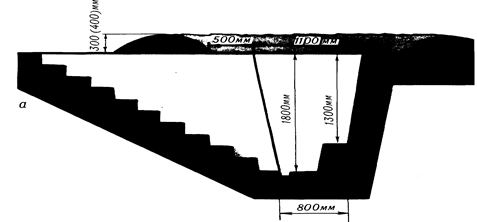 Відстань між сусідніми щілинами повинна бути не меншою за 10 м. Будівництво щілини варто починати з розбивки і трасування її – позначення плану щілини на обраному місці. На границях майданчика й у місцях зломів її забивають коли; між колами натягають трасирувальні шнури, вздовж яких лопатами відриваються канавки. Планування щілини повинне бути зроблене з таким розрахунком, щоб поверхневі води вільно стікали в сторони, не потрапляючи в щілину. Якщо щілину розташовують на схилі, то вище неї варто відривати канаву для відводу вод.  Евакуація населення.Евакуація людей при виникненні надзвичайної ситуації проводиться по факту її виникнення (раптова евакуація). Евакуація здійснюється пішим порядком та із використанням власних транспортних засобів. При виникненні надзвичайних ситуацій евакуація населення буде здійснюватися у відповідності  до плану цивільного захисту районуПри виникненні аварії на ХНО з викидом небезпечно-хімічної речовини евакуація населення буде здійснюватися в перпендикулярному напрямку вітру розповсюдження хмари небезпечної хімічної речовини.   Заходи сейсмічної безпеки.Оскільки об’єкти в межах ДПТ за поверховістю не  перевищують значень вказаних у ДБН В.1.1-12:2014 «Будівництво у сейсмічних районах України»,  мають просту та симетричну форму то відповідна територія належить до 6-бальної за шкалою MSK-64 зони інтенсивності землетрусу. При проектуванні будівель та споруд слід використовувати карту А комплекту карт загального сейсмічного районування - 2004 вищезгаданих будівельних норм.Для забезпечення сейсмостійкості будівель на наступних стадіях проектування належить виконувати вимоги відповідних Державних будівельних норм. Заходи сейсмічної безпеки повинні враховуватись при проектуванні будівель, споруд тощо в межах ДПТ.Захист населення при хімічному забрудненні території.В межах території розроблення детального плану не зареєстровано хімічно-небезпечних об’єктів.При загрозі чи виникненні аварії на ХНО необхідно здійснити заходи щодо захисту органів дихання та шкіри, а саме: одягнути протигаз із фільтруючим елементом класу АБ чи спеціальний промисловий респіратор, одягнути найпростіші засоби захисту шкіри (плащі, накидки) і самостійно покинути зону хімічного забруднення в сторони перпендикулярні напрямку вітру, тобто напрямку розповсюдження хмари небезпечної хімічної речовини. Якщо засоби індивідуального захисту відсутні і вийти із зони хімічного забруднення неможливо, необхідно залишатися у приміщенні, включити радіоприймач чи телевізор. Здійснити заходи щодо герметизації вікон, дверей, димоходів тощо.У разі необхідності для захисту органів дихання використовувати ватно-марлеві пов’язки або рушники попередньо змоченого водою, або 2% розчином питної соди.СвітломаскуванняСвітломаскування проводитися для створення в темний час доби умов, що ускладнюють виявлення населеного пункту і об'єктів господарської діяльності з повітря шляхом візуального спостереження або за допомогою оптичних приладів, розрахованих на видиму область випромінювання (0,40 - 0,76мкм). На об'єктах господарства, що не входять у зону світломаскування, здійснюються завчасно тільки організаційні заходи щодо забезпечення відключення зовнішнього освітлення населених пунктів і об'єктів господарства, внутрішнього освітлення житлових, громадських, виробничих і допоміжних будинків, а також організаційні заходи щодо підготовки і забезпечення світлового маскування виробничих вогнів при поданні сигналу «Повітряна тривога». Світлове маскування в межах ДПТ передбачається в двох режимах: часткового і повного затемнення. Підготовчі заходи здійснення світломаскування в цих режимах, проводяться завчасно, на особливий період. У режимі часткового затемнення передбачається завершення підготування до введення режиму повного затемнення. Режим часткового затемнення не повинен порушувати нормальну діяльність у населеному пункті і на об'єктах господарської діяльності. Перехід із звичайного освітлення на режим часткового затемнення провадитися не більш ніж за 16 год. Режим часткового затемнення після його введення діє постійно, крім часу дії режиму повного затемнення. Режим повного затемнення вводиться по сигналу «Повітряна тривога» і скасовується з оголошенням сигналу «Відбій повітряної тривоги». Перехід із режиму часткового затемнення на режим повного затемнення здійснюється не більш ніж за 3 хвилини. Основним методом для світломаскування в межах ДПТ приймається – світлотехнічний, який передбачає відключення освітлення населеного пункту.ВисновкиКодекс Цивільного захисту України регулює відносини, пов’язані із захистом населення, територій, навколишнього природного середовища та майна від надзвичайних ситуацій, реагування на них, функціонуванням єдиної державної системи цивільного захисту, та визначає повноваження органів державної влади, органів місцевого самоврядування, права та обов’язки громадян України, підприємств, установ та організацій незалежно від форми власності при виникненні надзвичайних ситуації і проведенні відповідних заходів щодо їх ліквідації.Схема ДПТ «Інженерно-технічні заходи цивільного захисту» є інструментом  виконання вимог Закону на місцевому рівні, а обґрунтовані даним проектом рішення та пропозиції є обов’язковими для виконання.                          3.  Звіт про стратегічну екологічну оцінку.Детальним планом території передбачено дотримання необхідних нормативних відстаней від проектованого об’єкту до решти житлової забудови.Основними джерелами забруднення є сміття яке утворюється в наслідок людської діяльності та місця паркування автотранспорту. Вивіз сміття повинен відбуватись один раз на тиждень організацією або комунальним транспортом відповідно до угоди на регіональний полігон.  Також викиди відбуваються від продуктів горіння газових котлів, проте вони є незначними, визначені нормами технологічного обладнання та не становлять небезпеки для здоров’я людей.Детальним планом території передбачено дотримання необхідної нормативних відстаней  від існуючих кабельних ЛЕП 10 кВ і 0,4 кВ (1 м) до житлових будинків та від газопроводів низького тиску (2 м) до забудови.При розробці заходів по охороні навколишнього середовища слід забезпечувати скорочення виділення шкідливостей в атмосферу, у водні джерела та в ґрунт шляхом застосування найбільш досконалих технологій, а також дотримання санітарно-гігієнічних відстаней від джерел виділення шкідливостей до поселень, які визначені нормами технологічного проектування.Ділянка проектування частково розташована в 25-ти метровій прибережно-захисній зоні річки Фійна, проте на даний час ділянка є сформована, а на перспективу будівництво житлового будинку, господарських будівель та споруд буде відбуватись за межами даної зони та не буде мати негативного впливу на водність річки.Відповідно до ст.2 Закону України «Про стратегічну екологічну оцінку» відносини у сфері оцінки наслідків для довкілля, у тому числі містобудування або землеустрою (схеми) та виконання яких передбачатиме реалізацію видів діяльності (або які містять види діяльності та об’єкти), щодо яких законодавством передбачено здійснення процедури оцінки впливу на довкілля, або які вимагають оцінки, зважаючи на ймовірні наслідки для територій та об’єктів природно-заповідного фонду та екологічної мережі (далі – території з природоохоронним статусом), крім тих, що стосуються створення або розширення територій та об’єктів природного фонду. Відповідно до статті 3 Закону України «про оцінку впливу на довкілля» здійснення оцінки впливу на довкілля є обов’язковим у процесі прийняття рішень про провадження планової діяльності, при:- «будівництві житлових кварталів (комплексів багатоквартирних житлових будинків) та торговельних чи розважальних комплексів поза межами населених пунктів на площі 1,5 гектара і більше або в межах населених пунктів, якщо не передбачено їх підключення до централізованого водопостачання та/або водовідведення; будівництво кінотеатрів з більш як 6 екранами; будівництво (облаштування) автостоянок на площі не менш як 1 гектар і більш як на 100 паркомісць».     Проектне рішення даного детального плану не відноситься до даного переліку (чи до будь-якого іншого пункту з переліку об’єктів що підпадають під оцінку впливу на довкілля) а тому немає необхідності проведення стратегічної екологічної оцінки.                                              4.  База геоданих.           Проектні рішення даного детального плану території виконані на топографічному плані місцевості масштабу 1:500 виконаному ФОП Білоус В.В. в 2022 році. В межах знімання нанесено обмінний файл існуючої, сформованої ділянки проектування що передбачається до зміни цільового призначення.             На аркушах детального плану території відображено базові геопросторові дані до яких відносяться:1) системи відліку координат і висот;2) водний об’єкт;3) населені пункти, в тому числі їх вулично-дорожню мережу;7) будівлі та споруди;4) автомобільні дороги;5) інженерні комунікації;6) земний покрив та ґрунти;7) земельні ділянки;8) реєстри вулиць та адреси об’єктів;9) географічні назви;10) цифрову модель рельєфу;11) ортофотоплани.До тематичних геопросторових даних належать усі види геопросторових даних, що створюються на основі базових геопросторових даних або як самостійні набори даних.                    5.  План реалізації детального плану території.Заходи щодо реалізації намірів ДПТ наступні:Будівництво житлового будинку та споруд інженерної інфраструктури. Влаштування під’їзду до проектованого будинку. Будівництво дорожньо–транспортної мережі та облаштування інженерної інфраструктури. Будівництво передбачено за рахунок коштів міської ради.Б. Будівництво господарської будівлі. В.   Встановлення малих архітектурних форм, елементів благоустрою та озеленення території.    6.  Графічні матеріали детального плану територіїДжерело впливузона, мприміткаПрибережно-захисна смуга річки Фійна25від водної поверхні до житлаНазва показниківОдиниця виміруЗначення показниківЗначення показниківНазва показниківОдиниця виміруІснуючий станРозрахунковий періодТериторіяДілянка проектування яка передбачається до зміни цільового призначення:га0,15920,1592-площа забудови на ділянці проектуванняга-0,0130-площа замощення на ділянці проектуванняга-0,0316-площа озеленення на ділянці проектуванняга-0,1146-відсоток забудови ділянки проектування%-9,0-поверховість проектованого будинкупов.1-2Населення проектованого будинкуособи-3-4Інженерне забезпеченняЕлектропостачаннякВт-2,27Водопостачанням3/добу-0,735Каналізаціям3/добу-0,735Газопостачання тис.м3/рік-0,21№п/пНазва споживачівОд. вим.К-тьПитоме навант.кВт/ од.вим.Розрахункова потужністьКоеф. одно-час.Всього, кВт1Житлова забудовасадиб12,272,271,02,27Всього:Всього:Всього:Всього:Всього:Всього:Всього:2,27№ п/пНазва споживачівОд. вимК-сть на розрахтермінНорма водоспож./водовідвед., л/добуВодоспожив. на розрах. термін, м3/добуВодовідвед. на розрах. термін, м3/доб.При- мітка12345678Забудова будинками, обладнаними водопроводом, каналізацією і місцевими водонагрівачами  1 меш3235/2350,700,70Всього0,700,70Невраховані витр. 5%0,0350, 035Разом0,7350,735